L’Associazione Culturale TraccePerLaMetaorganizza ilII PREMIO LETTERARIO NAZIONALE “ANTONIA POZZI”per libri editi di Poesia e NarrativaScadenza 31 marzo 2016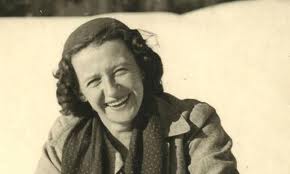 Antonia Pozzi, poetessa intimista milanese suicida nel 1938 alla verde età di ventisei anni, fu amica di importanti poeti come Vittorio Sereni e Luciano Anceschi e si rammenta, oggi, soprattutto quale voce mite e pacata di un’esistenza sofferta dettata dall’incomprensione del suo genio artistico, gravata da una lancinante delusione amorosa e impegnata in una viva battaglia sociale votata all’antifascismo.REGOLAMENTOSEZIONE A: LIBRI EDITI DI POESIAArt. 1 - Il Premio Letterario è aperto a tutti i poeti che abbiano pubblicato una silloge poetica in lingua italiana.Art. 2 - La silloge poetica dovrà essere stata pubblicata a partire dall'anno 2000 e dovrà essere regolarmente dotata di codice identificativo ISBN (non verranno accettate opere pubblicate da tipografie senza l’attribuzione di detto codice). Non sono ammesse al concorso opere pubblicate dalla casa editrice TraccePerLaMeta.Art. 3 - Si partecipa con una sola opera per autore, da inviare in 4 copie con allegata la "Scheda di Partecipazione al Concorso" debitamente compilata con nome, cognome, data e luogo di nascita, indirizzo, numero telefonico, e-mail, l’autorizzazione al trattamento dei dati personali ai sensi della normativa vigente e firma dell’autore e titolo dell’opera con sezione a cui si partecipa.SEZIONE B: LIBRI EDITI DI NARRATIVAArt. 4 - Il Premio Letterario è aperto a tutti gli scrittori che abbiano pubblicato raccolte di racconti o romanzi in lingua italiana.Art. 5 - L'opera dovrà essere stata pubblicata a partire dall'anno 2000 e dovrà essere regolarmente dotata di codice identificativo ISBN (non verranno accettate opere pubblicate da tipografie senza l’attribuzione di detto codice). Non sono ammesse al concorso opere pubblicate dalla casa editrice TraccePerLaMeta.Art. 6 - Si partecipa con una sola opera per autore, da inviare in 4 copie con allegata la "Scheda di Partecipazione al Concorso" debitamente compilata con nome, cognome, data e luogo di nascita, indirizzo, numero telefonico, e-mail, l’autorizzazione al trattamento dei dati personali ai sensi della normativa vigente e firma dell’autore e titolo dell’opera con sezione a cui si partecipa.MODALITA' DI PARTECIPAZIONEArt. 7 - La scadenza del Concorso è fissata improrogabilmente per il giorno:31 marzo 2016.Per l’invio dei libri farà fede il timbro postale.Art. 8 - L’organizzazione del Premio declina ogni responsabilità per disguidi, smarrimenti, furti e ogni altro tipo di disagio imputabile al servizio postale. Al ricevimento delle opere, la segreteria del Premio invierà, comunque, una e-mail per assicurare la corretta ricezione.Art. 9 - Le opere, assieme al foglio contenente i propri dati personali (vedi art. 3 e 6) e la ricevuta del pagamento, andranno inviate con piego di libri raccomandato (costo € 3.63 per pacchi fino a 2 kg) a:Premio Letterario Nazionale “Antonia Pozzi"Associazione Culturale TraccePerLaMetaCasella Postale 2921018 Sesto Calende (VA)Art. 10 - Quale quota di partecipazione è richiesto un contributo fissato a €30,00 per sezione che dovrà essere inviato secondo le modalità descritte agli Art. 3 e 6; i soci dell'associazione culturale TraccePerLaMeta in regola con l’iscrizione per l’anno 2016 pagheranno la quota di €15,00.Art. 11 - Il contenuto delle opere deve essere moralmente responsabile; senza offendere i valori etici, culturali e religiosi, pena l'eliminazione.Art. 12 - La quota potrà essere pagata secondo una delle seguenti modalità (in ogni caso la ricevuta del pagamento andrà inviata assieme al plico con i libri):1) Bonifico bancarioIBAN: IT76I0348822800000000035330INTESTAZIONE: Associazione Culturale TraccePerLaMetaCAUSALE: “Premio Letterario Nazionale Antonia Pozzi”2) Bollettino postaleC/C POSTALE: 1004217608INTESTAZIONE: Associazione Culturale TraccePerLaMetaCAUSALE: “Premio Letterario Nazionale Antonia Pozzi”3) PaypalPAGAMENTO PAYPAL: postmaster@tracceperlameta.orgCAUSALE: “Premio Letterario Nazionale Antonia Pozzi”Art. 13 - Le opere inviate non verranno restituite, ma verranno donate al servizio di prestito librario delle biblioteche di Carceri Italiane.Art. 14 - La Giuria del Premio, composta per ogni sezione da una rosa di poeti, scrittori e critici letterari i cui nominativi saranno resi noti il giorno stesso della cerimonia di premiazione, nominerà un primo, un secondo e un terzo vincitore. A sua discrezione, la Giuria potrà altresì riconoscere altri riconoscimenti quali menzioni d’onore e segnalazioni particolari.PREMIArt. 15 - Premi Sezione Poesia:1° premio: diploma, targa e pubblicazione gratuita di un nuovo libro di poesie di complessive 50 pagine (50 copie) con TraccePerLaMeta Edizioni2° premio: diploma, targa e premio in denaro di €1003° premio: diploma, targa e buono di €50 di spesa nel negozio online di TraccePerLaMeta EdizioniArt. 16 - Premi Sezione Narrativa:1° premio: diploma, targa e pubblicazione gratuita di un nuovo libro di narrativa di complessive 150 pagine (50 copie) con TraccePerLaMeta Edizioni2° premio: diploma, targa e premio in denaro di €1003° premio: diploma, targa e buono di €50 di spesa nel negozio online di TraccePerLaMeta EdizioniArt. 17 - I premi dovranno essere ritirati personalmente o con delega dai vincitori. In mancanza del vincitore o di un suo delegato e con preavviso i soli diplomi e targhe potranno essere spediti a domicilio previo pagamento delle relative spese di spedizione.Art. 18 - Tutti i partecipanti al concorso avranno diritto a ricevere il loro attestato di partecipazione alla 2ª Edizione del Premio “Antonia Pozzi” il giorno della premiazione. Lo stesso potrà essere - successivamente e su richiesta - inviato in formato pdf.Art. 19 - La cerimonia di premiazione avverrà presumibilmente nel mese di novembre 2016. Data e luogo saranno tempestivamente comunicati ai vincitori. Tutti i partecipanti al concorso saranno invitati tramite e-mail alla cerimonia di premiazione.Art. 20 - La partecipazione al Concorso implica la completa accettazione del relativo regolamento in ogni sua parte.Art. 21 - La mancata osservanza di una sola delle clausole del bando comporterà l’automatica esclusione.--------Indirizzo di comunicazione: concorsi.tplm@gmail.comNotizie di riferimento avverranno periodicamente attraverso il sito:www.tracceperlameta.orgII PREMIO LETTERARIO NAZIONALE “ANTONIA POZZI”per libri editi di Poesia e Narrativaorganizzato dall’Associazione Culturale TraccePerLaMetaScadenza 31 marzo 2016SCHEDA DI PARTECIPAZIONE AL CONCORSONome/Cognome 	Nato/a _____________________________________ il 	Residente in via _______________________ Città 	Cap _________________ Provincia ________________ Stato 	Tel. __________________________ Cell. 	E-mail __________________________ Sito internet: 	Partecipo alla sezione:□ Sezione A (Libri Editi di Poesia)                    □ Sezione B (Libri Editi di Narrativa)con il/i volume/i dal titolo/i 	□ Acconsento al trattamento dei dati personali qui riportati in conformità a quanto indicato dalla normativa sulla riservatezza dei dati personali (D. Lgs. 196/03) e solo relativamente allo scopo del Concorso in oggetto.□ Dichiaro che il/i testi che presento è/sono frutto del mio ingegno e che ne detengo i diritti a ogni titolo.Firma____________________________________ Data 	La presente scheda compilata è requisito fondamentale per la partecipazione al concorso. Alla scheda va, inoltre, allegata l’attestazione del pagamento della relativa tassa di lettura e inviate assieme alle opere come “piego di libri” al seguente indirizzo: Premio Letterario Nazionale “Antonia Pozzi"- Associazione Culturale TraccePerLaMetaCasella Postale 29, 21018 Sesto Calende (VA)